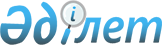 Өздеріне қатысты пробация қолданылатын адамдарға әлеуметтік-құқықтық көмек көрсету қағидаларыҚазақстан Республикасы Ішкі істер министрінің 2023 жылғы 14 маусымдағы № 482 бұйрығы. Қазақстан Республикасының Әділет министрлігінде 2023 жылғы 15 маусымда № 32806 болып тіркелді
      Қазақстан Республикасының Қылмыстық-атқару кодексінің 16-бабы 1-тармағының 1-1) тармақшасына сәйкес БҰЙЫРАМЫН:
      1. Қоса беріліп отырған Өздеріне қатысты пробация қолданылатын адамдарға әлеуметтік-құқықтық көмек көрсету қағидалары бекітілсін.
      2. Қазақстан Республикасы Ішкі істер министрлігінің Қылмыстық-атқару жүйесі комитеті Қазақстан Республикасының заңнамасында белгіленген тәртіпте:
      1) осы бұйрықты Қазақстан Республикасы Әділет министрлігінде мемлекеттік тіркеуді;
      2) осы бұйрықты Қазақстан Республикасы Ішкі істер министрлігінің интернет-ресурсына орналастыруды;
      3) осы бұйрық Қазақстан Республикасы Әділет министрлігінде мемлекеттік тіркелгеннен кейін он жұмыс күні ішінде Қазақстан Республикасы Ішкі істер министрлігінің Заң департаментіне осы тармақтың 1) және 2) тармақшаларында көзделген іс-шаралардың орындалуы туралы мәліметтерді ұсынуды қамтамасыз етсін.
      3. Осы бұйрықтың орындалуын бақылау Қазақстан Республикасы Ішкі істер министрінің жетекшілік ететін орынбасарына жүктелсін.
      4. Осы бұйрық алғашқы ресми жарияланған күнінен кейін күнтізбелік он күн өткен соң қолданысқа енгізіледі.
      "КЕЛІСІЛДІ"Қазақстан РеспубликасыЕңбек және халықты әлеуметтікқорғау министрлігі Өздеріне қатысты пробация қолданылатын адамдарға әлеуметтік-құқықтық көмек көрсету қағидалары 1-тарау. Жалпы ережелер
      1. Осы Өздеріне қатысты пробация қолданылатын адамдарға әлеуметтік-құқықтық көмек көрсету қағидалары (бұдан әрі – Қағидалар) Қазақстан Республикасының Қылмыстық-атқару кодексінің 16-бабы 1-тармағының 1-1) тармақшасын, "Пробация туралы" Қазақстан Республикасының Заңына сәйкес әзірленді және өздеріне қатысты пробация қолданылатын адамдарға әлеуметтік-құқықтық көмек көрсету тәртібін айқындайды.
      2. Жергілікті атқарушы органдар, қоғамдық бірлестіктер және өзге де ұйымдар сотқа дейінгі, үкімдік, пенитенциарлық және пенитенциарлықтан кейінгі пробация қолданылатын адамдарға әлеуметтік-құқықтық көмек көрсетеді. Бұл адамдар аталған көмекті алуға жергілікті атқарушы органдарға немесе қоғамдық бірлестіктер мен өзге де ұйымдарға жүгіне алады. 
      3. Үкімдік пробация бас бостандығын шектеуге сотталған адамға немесе шартты түрде сотталған адамға қатысты қолданылады.
      4. Пенитенциарлық пробация қылмыстық-атқару (пенитенциарлық) жүйесінің мекемелерінде бас бостандығынан айыру түріндегі жазасын өтеп жатқан сотталған адамға қатысты қолданылады.
      Пенитенциарлық пробация қолданылатын адамдар үшін қылмыстық-атқару (пенитенциарлық) жүйесі мекемесінің әкімшілігі осы Қағидаларға қосымшаға сәйкес нысан бойынша әлеуметтік-құқықтық көмек көрсетудің жеке бағдарламасын жасайды.
      5. Пенитенциарлықтан кейінгі пробация: 
      1) бас бостандығынан айыру түріндегі жазасын өтеуден шартты түрде мерзімінен бұрын босатылған;
      2) бас бостандығынан айыру орындарынан босатылатын, сот әкімшілік қадағалау белгілеген;
      3) Қазақстан Республикасы Қылмыстық кодексінің (бұдан әрі – ҚР ҚК) 73-бабына сәйкес бас бостандығынан айыру бас бостандығын шектеуге ауыстырылған;
      4) ҚР ҚК-нің 73-бабына сәйкес бас бостандығынан айыру айыппұлға ауыстырылған;
      5) сот тағайындаған бас бостандығынан айыру түріндегі жаза мерзімін өтеген адамдарға қатысты қолданылады. 2-тарау. Өздеріне қатысты пробация қолданылатын адамдарға әлеуметтік-құқықтық көмек көрсету тәртібі
      6. Білім алуға, мамандықты меңгеруге, жұмысқа орналасуға, емделуге, сондай-ақ құқықтық көмекпен қамтамасыз етуге көмек көрсету өздеріне қатысты пробация қолданылатын адамдарға әлеуметтік-құқықтық көмектің негізгі бағыты болып табылады.
      7. Пробация қызметі өздеріне қатысты пробация қолданылатын адамдарды есепке қою кезінде:
      1) адамның тұрғылықты жерін, денсаулық жағдайын, білім деңгейін және еңбекпен қамтылуын анықтайды;
      2) әлеуметтiк-құқықтық көмек алу тәртiбiн түсiндiредi.
      8. Жергілікті атқарушы органдар өздеріне қатысты пробация қолданылатын адамдарға әлеуметтік-құқықтық көмек көрсетуге байланысты процесті ұйымдастырады.
      9. Медициналық көмек денсаулық сақтау ұйымдарында тегін медициналық көмектің кепілдендірілген көлемі шеңберінде және (немесе) міндетті әлеуметтік медициналық сақтандыру жүйесінде көрсетіледі.
      10. Аяқталмаған орта білімі бар өзіне қатысты пробация қолданылатын адам тұрғылықты жері бойынша оқу орындарына жүгінеді.
      11. Өздеріне қатысты пробация қолданылатын адамдарға құқықтық көмек мынадай көрсетілетін қызметтерді көздейді:
      1) олардың қаражаты болмаған жағдайда заңнама бойынша тиесілі әлеуметтік жәрдемақыларды, арнайы төлемдерді алуға, жұмысқа орналасуға, оқуға, медициналық көмек алуға құжаттар тапсыру үшін заңдық мәні бар құжаттарды ресімдеу;
      2) әлеуметтік көмекке, әлеуметтік қамсыздандыруға заңнамада белгіленген құқықтар мен олардың бұзылуынан қорғау тәсілдері бойынша заңдық консультация беру;
      3) әлеуметтік қызметтерге мұқтаж адамдарға заңнамада белгіленген жеңілдіктерді, жәрдемақыларды және басқа да әлеуметтік төлемдерді алуға жәрдем көрсету.
      Өздеріне қатысты пробация қолданылатын адамдар құқықтық көмек көрсету үшін олардың тұрғылықты жері бойынша жергілікті атқарушы органдарға жүгінеді.
      12. Өздеріне қатысты пробация қолданылатын адамға жұмысқа орналасуға көмек көрсеткен кезде халық саласындағы заңнамаға сәйкес жергілікті атқарушы органдар мынадай іс-шараларды жүзеге асырады:
      1) жұмыссыздарды өкілетті органның/халықты жұмыспен қамту орталығының бос орындар базасында бар бос жұмыс орындарына жіберу;
      2) жұмыссыздарды әлеуметтік жұмыс орындарына жіберу;
      3) жұмыссыздарды олардың келісімі бойынша қоғамдық жұмыстарға жіберу;
      4) жұмыссыздарды кейіннен жұмысқа орналастыруға көмек көрсете отырып, еңбек нарығының сұранысына сәйкес кәсіптік даярлауға, қайта даярлауға және біліктілігін көтеруге жіберу;
      5) пробация қызметінің есебінде тұрған немесе бас бостандығынан айыру орындарынан босатылған адамдарды жұмысқа орналастыру үшін квоталар белгілеу. Бұл ретте жіберуші тарап жұмыскерлерінің тізімдік санында персонал беру жөніндегі қызметтерді көрсетуге арналған шартқа сәйкес жұмысқа тартылатын жұмыскерлер есепке алынбайды.
      13. Пробация қызметі сот қаулысын алғаннан кейін үш жұмыс күні ішінде әлеуметтік-құқықтық көмек көрсететін жергілікті атқарушы органға және ұйымға іздестіру жарияланған, "қамаққа алу" бұлтартпау шарасы тағайындалған адамдарға қатысты әлеуметтік-құқықтық көмекті тоқтата тұру үшін хабарландыру жолдайды.
      _____________________________________________________________________
      (мекеменің атауы) Әлеуметтік-құқықтық көмек көрсетудің жеке бағдарламасы
      Біз, төменде қол қоюшылар: _______________________________________
      (қылмыстық-атқару (пенитенциарлық) жүйесі мекемесінің
      қызметкерлері)
      түзеу мекемесінен босағаннан кейін ______________________________________
      (тұратын мекенжайы)
      ______________________________________________________________ қатысты (адамның тегі және аты-жөні) денсаулық жағдайының, білім деңгейі мен жұмыспен қамтылуының, тұрғылықты жерінің бар-жоғының, сондай-ақ өзге де мәліметтердің (пенитенциарлық пробацияға жататын адамдар) нәтижелері бойынша әлеуметтік-құқықтық көмек көрсетудің жеке бағдарламасын жасадық, ол мынадай әлеуметтік-құқықтық көмектің көрсетілуіне мұқтаж:
      1) медициналық көмек алуға (қажет болған жағдайда);
      2) құқықтық көмекке (қажет болған жағдайда):
      пробация қызметінің есебінде тұрған адамның қаражаты болмаған жағдайда заңнама бойынша тиесілі әлеуметтік жәрдемақыларды, әлеуметтік төлемдерді алуға, жұмысқа орналасуға, оқуға, медициналық көмек алуға құжаттар тапсыру үшін заңдық мәні бар құжаттарды ресімдеуге;
      әлеуметтік көмекке, әлеуметтік қамсыздандыруға заңнамада белгіленген құқықтар мен олардың бұзылуынан қорғау тәсілдері бойынша заңдық консультация беруге;
      әлеуметтік қызметтерге мұқтаж адамдарға заңнамада белгіленген жеңілдіктерді, жәрдемақыларды және басқа да әлеуметтік төлемдерді алуға жәрдем көрсету;
      3) білім алуына көмек көрсетуге (қажет болған жағдайда);
      4) кәсіпті меңгеруіне және жұмысқа орналастыруға (қажет болған жағдайда);
      5) арнаулы әлеуметтік кызметтер көрсететін (жазасын өтеген адамның тұрғын үйі болмаған немесе одан айырылған жағдайда) уақытша тұру ұйымына орналастыруға;
      6) өзге де көмек алуға (қажет болған жағдайда).
      Әлеуметтік-құқықтық көмек көрсетудің жеке бағдарламасын қылмыстық-атқару (пенитенциарлық) жүйесі мекемесінің қызметкері жасады.
      __________________ ___________ __________________________________
      (атағы)      (қолы)            (тегі, аты, әкесінің аты (бар болса)
      __________________ ___________ __________________________________
      (атағы)      (қолы)            (тегі, аты, әкесінің аты (бар болса)
      20___ жылғы "___" ______________
      М.О.
      Әлеуметтік-құқықтық көмек көрсетудің жеке бағдарламасымен таныстым және келісемін
      ___________________________________      ________
      (адамның тегі, аты, әкесінің аты (бар болса)      (қолы)
      20___ жылғы "___" _____________
					© 2012. Қазақстан Республикасы Әділет министрлігінің «Қазақстан Республикасының Заңнама және құқықтық ақпарат институты» ШЖҚ РМК
				
      Қазақстан РеспубликасыныңІшкі істер министрі

М. Ахметжанов
Қазақстан Республикасының
Ішкі істер министрі
2023 жылғы 14 маусымдағы
№ 482
Бұйрығымен бекітілгенӨздеріне қатысты пробация
қолданылатын адамдарға
әлеуметтік-құқықтық көмек
көрсету қағидаларына
қосымшаНысан